Español OBSERVA EL SIGUIENTE TEXTO Y CONTESTA LO QUE SE PIDE. La lunaLa Luna es el satélite de nuestro planeta, La Tierra.
Un satélite es un astro o cuerpo del espacio que gira alrededor de un planeta.
La gravedad de los planetas es mayor, porque son más grandes y, por esta razón, los planetas atraen a los satélites.La  Luna es uno de los satélites más grandes del Sistema Solar, concretamente, el quinto  de mayor tamaño. Es unas cuatro veces más pequeña que La Tierra y está a unos 384000 kilómetros de distancia de nosotros.Read more http://www.ejemplo.us/ejemplo-de-texto-expositivo-para-ninos/1.- ¿Qué es la Luna?a) Es un planeta.        b) Es un asteroide.c) Es un satélite.        d) Es una estrella.2.- ¿De qué planeta forma parte la Luna?a) Del Sol.                b) De Marte.c) De Saturno.          d) De la Tierra.3.- Identifica la organización de las ideas en un texto expositivo: a) Índice, subtítulos y títulos.b) Títulos, índice y subtítulos.c) Índice, títulos y subtítulos.d) Subtítulos, índice y títulos. 4.- ¿Qué tipo de texto es el que acabas de leer?a) Descriptivo.		b) Expositivo.c) Narrativo. 			d) Literario. 5.- ¿Cuál es la estructura de un texto expositivo?a) Introducción, desarrollo y desenlace.b) Inicio, desarrollo y fin.c) Introducción, desenlace y conclusión d) Presentación, desarrollo y conclusión.LEE LA SIGUIENTE ORACIÓNUn satélite es un astro o cuerpo del espacio.6.- En la oración anterior la letra que está subrayada en negritas es: a) Una rima.            b) Un verso.c) Un nexo.             d) Una estrofa.OBSERVA Y LEE EL SIGUIENTE TEXTO.“El molino de sal”Se cuenta que hace muchos años existía un anciano que tenía un molino mágico. El molino era pequeño y podía producir sal. Un día, el anciano se lo regala a una mujer viuda y a su pequeña hija. Ambas trabajan con el molino y obtienen tanta sal que pueden venderla al pueblo. Desafortunadamente un envidioso y malvado duende robó el molino y lo arrojó al mar. Es por esta razón que el agua del mar es tan salada.7.- El texto que acabas de leer pertenece a:a) Una comedia.    b) Un texto expositivo.c) Una leyenda.     d) Un mito.8.- Son elementos fantásticos de la leyenda, excepto:a) El molino mágico.b) El anciano.c) El duende.d) El molino hizo al mar salado.9.-  ¿Cuál de las siguientes es una frase adjetiva? a) Un anciano tenía un molino de sal.b) Ambas trabajan con el molino.c) Un envidioso y malvado duende robó el molino.d) Por eso el agua del mar es salada.Matemáticas1.- En cuál de las siguientes opciones la estrella indica la fracción 6/4.  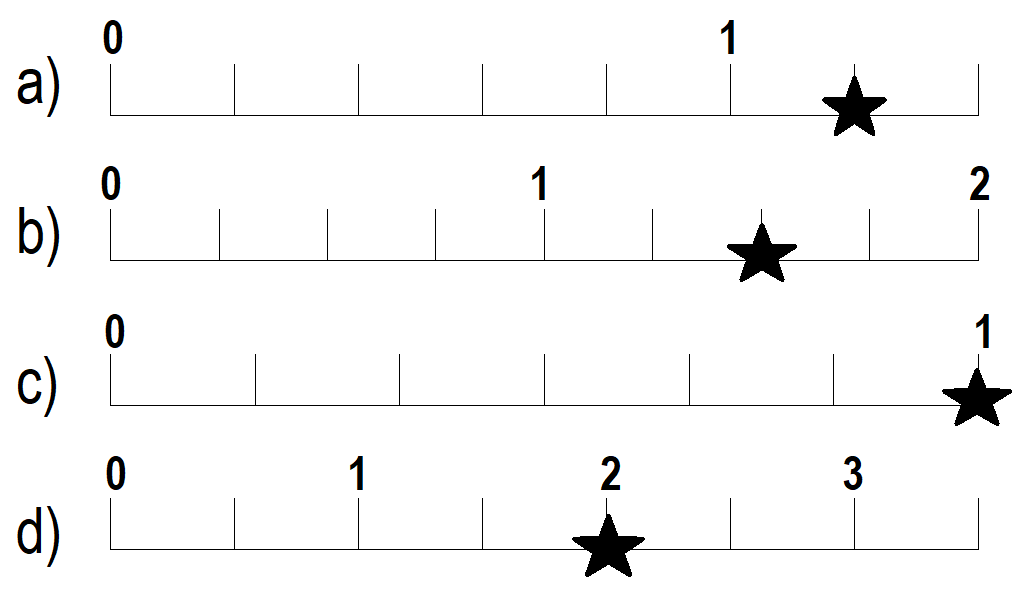 2.- ¿Qué fracción representa la parte sombreada del pastel? 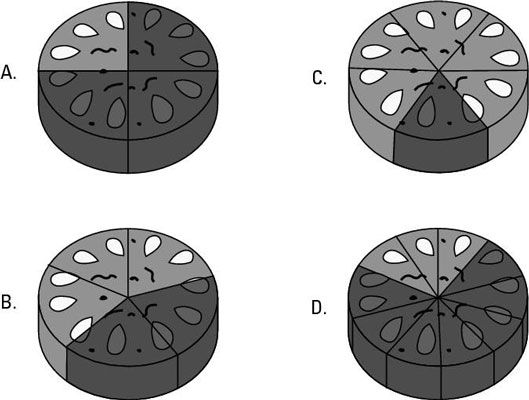 10/7       ½      7/10      7/33.- Don Ramón compró una pizza para cenar en familia. La mitad de la pizza se la comieron sus hijos. De lo que sobró la partió en 4 partes iguales, él se comió una parte y el resto se lo comió su esposa. ¿Qué fracción del total de la pizza se comió su esposa?a) ½	   b) ¼	c) ¾	     d) 3/84.- ¿Qué fracción representa la parte sombreada en la siguiente imagen?a) 4/4     b) ¼     c) ¾     d) 4/35.- Jugando carreras con sus cochecitos de juguete, Juanito avanzó 35.7cm y Francisco 37.3cm. ¿Cuál es la diferencia de distancia entre estos dos niños? a) 1 cm	           b) 1.5 cm	c) 1.6 cm		  d) 1.7 cm6.- Ana María llegó a su cita médica a las 14:50 hrs, si el camión que tomó tardó 1.5 hrs en llegar al hospital. ¿A qué hora aproximadamente tomó el camión?a) 13:45 horas.         b) 13:40 horas.c) 13:00 horas.         d) 13:20 horas.7.-  En el mercado de Don Pablito, las frutas y las verduras son baratas. Si la mamá de Iván compra 7 kilos de naranjas por $62 pesos. ¿Qué precio tiene el kilo de naranjas? a) $8.8		b) $16c) $8.5		d) $0.18.- Para realizar una barda los albañiles necesitan ladrillos, por lo que encargan 564 ladrillos por un costo de $3121. ¿Cuál es la opción que representa el precio de un ladrillo?  a) $4.0			b) $4.5c) $5.0			d) $5.59.- De los siguientes triángulos que se presentan, ¿Cuál es el triángulo isósceles? 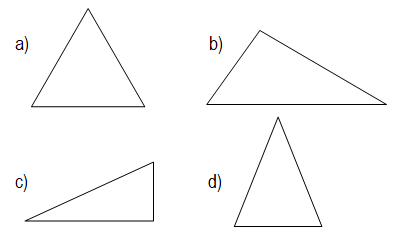 10.-  Elige el triángulo donde se marca correctamente su altura.    a)                                b) c)                                d)Ciencias Naturales1.- ¿Cómo se le llama a la variedad de seres vivos que se encuentran en la Tierra? a) Seres vivos.	b) Biodiversidad.c) Diversidad	.	d) Naturaleza.2.- Los organismos se organizan en cinco grandes grupos llamados reinos, ¿Cuál reino está presente en el yogur?a) Reino animal.	b) Reino protista.c) Reino monera.	d) Reino fungi.3.- En el reino vegetal, ¿qué podemos encontrar? a) Animales.		b) Hongos.c) Amibas.		d) Plantas.4.- ¿Cómo se le llama al conjunto de organismos que viven en un área determinada y que establecen relaciones entre ellos? a) Ecosistema.	b) Sistema.c) Diversidad	.	d) Biodiversidad. 5.-  Son grandes llanuras que han sido taladas, perdiendo su vegetación original. a) Bosque de pino encino.      b) Pastizal.c) Desierto.                          d) Marino.6.- ¿Cuál es la característica de los bosques tropicales?a) Escasez de lluvia la mayor parte del año.b) Tiene mayor diversidad en corales.c) Combinación de dos especies de árbol. d) Contiene gran variedad de flora y fauna.7.- ¿Cuáles fueron las primeras actividades del ser humano?a) Ver la televisión y recolectar frutas. b) Hacer casas para vivir y cazar animales.c) Recolectar frutas y la caza de animales.d) Comer y dormir.8.- En la familia de Lucrecia sus papás tienen sembrado frutas, verduras, además de tener  ganado, lo cual hace que coman de ahí y no salgan a buscar más alimentos. ¿Cómo se le llama a esta acción de establecerse en casa y no desplazarse a otro lugar?a) Nómadas.b) Familia de escasos recursos. c) Familia de mucho prestigio.d) Sedentarios.Geografía1.- ¿Qué nombre recibe la parte externa de la Tierra que está compuesta por una capa de material solido? a) Relieve.           b) Placa.c) Corteza.          d) Manto.2.- ¿Qué son las mesetas?a) Ondas vibratorias de la corteza terrestre.b) Extensiones planas ubicadas a menos de 500m de altitud.c) Elevaciones de terreno.d) Extensiones planas ubicadas por arriba de los 500m de altitud.3.- ¿Qué ocurre al movimiento de las placas tectónicas?a) Llueve.		b) Sismos.c) Huracanes	.	d) El día y la noche. 4.- Las aguas dulces también llevan el nombre de aguas…a) Saladas.		b) Continentales.c) Residuales	.	d) Oceánicas. 5.- Son corrientes de agua superficial…a) Lagos.		b) Lagunas.c) Ríos.		d) Mares. 6.- ¿Por qué es importante el rio Bravo?a) Porque abastece mucha agua.b) Porque la gente puede enseñarse a nadar.c) Porque divide la tierra.d) Porque es la frontera de dos países.Historia1.- ¿Cuál fue un presidente liberal?Félix María Zuloaga.Benito Juárez. Antonio López de Santa Anna.Enrique Peña Nieto.2.- Las siguientes son causas del descontento entre los conservadores a la llegada de Maximiliano de Habsburgo, ¿Cuál no pertenece a estas causas?a) Eligió a liberales como sus colaboradores.b) Estuvo en contra de las Leyes de Reforma.c) Jornada laboral máxima de 10 horas.d) Regresó las tierras a los indígenas. 3.- ¿Por qué se elaboró el plan de Ayutla? a) Para desconocer al pueblo.b) Para desconocer a la iglesia.c) Para desconocer al gobierno.d) Para desconocer a los niños. 4.- ¿Qué nombre lleva también la Guerra de Reforma?a) Guerra de los 2 años.b) Guerra de los 10 años.c) Guerra de los 5 años.d) Guerra de los 3 años.5.- Actividades que fueron abandonas después de la guerra de Reforma…a) El comercio.b) Los puertos.c) El campo y la minería.d) La industrialización. Formación Cívica y Ética1.- ¿Qué son las emociones?a) Son cambios en nuestro estado de ánimo.b) Son cambios físicos.c) Son enfermedades mentales.d) Son acciones violentas. 2.-De las siguientes imágenes, elige la opción que indique una emoción de alegría.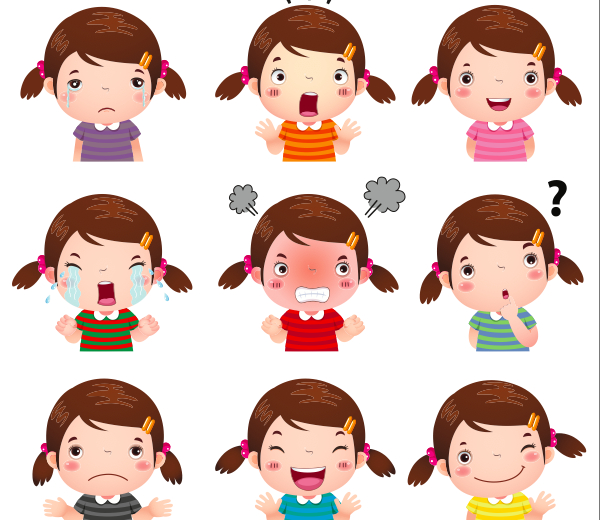 3.- Dulce tiene 6 años y se encuentra en su primer año de primaria, sus papás son muy trabajadores y a veces no pueden ir por ella, por lo que mandan a la niñera. Cuando esto ocurre, a Dulce le cambia su estado de ánimo poniendo su sonrisa como una “u” invertida. ¿Cuál sería el estado de ánimo de Dulce cuando no la recogen sus papás? a) Feliz.b) Enojada.c) Triste.d) Miedo.  4.- Para los niños de quinto de primaria, les piden que analicen lo que es bueno para ellos. Elige la opción correcta:a) Jugar Xbox.	b) Pelear.c) Ir a la escuela.	d) Comer golosinas. 5.- ¿Qué es la libertad? a) Capacidad de las personas de tomar decisiones.b) Capacidad de las personas para hacer lo que quieran.c) Capacidad de los adultos para decidir lo que deben hacer sus hijos. d) Capacidad para poder trabajar.HOJA DE RESPUESTASNombre del alumno: ____________________________________________________________CLAVE DE RESPUESTASTABLA DE PROMEDIOS PARA CALIFICAR EL EXAMENAPRENDIZAJES ESPERADOS EVALUADOS EN EL EXAMENVISITACHANNELKIDS.COMPARA MAS MATERIAL GRATUITOESPAÑOLESPAÑOLESPAÑOLESPAÑOLESPAÑOLMATEMÁTICASMATEMÁTICASMATEMÁTICASMATEMÁTICASMATEMÁTICASCIENCIAS NATURALESCIENCIAS NATURALESCIENCIAS NATURALESCIENCIAS NATURALESCIENCIAS NATURALESGEOGRAFÍAGEOGRAFÍAGEOGRAFÍAGEOGRAFÍAGEOGRAFÍA1111222233334444555566667778889910HISTORIAHISTORIAHISTORIAHISTORIAHISTORIAFORMACIÓN CÍVICA Y ÉTICAFORMACIÓN CÍVICA Y ÉTICAFORMACIÓN CÍVICA Y ÉTICAFORMACIÓN CÍVICA Y ÉTICAFORMACIÓN CÍVICA Y ÉTICA1122334455EspañolEspañolMatemáticasMatemáticasCiencias NaturalesCiencias NaturalesGeografíaGeografíaReactivoRespuestaReactivoRespuestaReactivoRespuestaReactivoRespuesta1C1B1B1C2D2C2B2D3C3D3D3B4B4C4A4B5D5C5B5C6C6D6D6D7C7A7C8B8D8D9C9D10AHistoriaHistoriaFormación C y EFormación C y EReactivoRespuestaReactivoRespuesta1B1A2B2A3C3C4D4C5C5AEspañolEspañolMatemáticasMatemáticasCiencias NaturalesCiencias NaturalesGeografíaGeografíaAciertosCalif.AciertosCalif.AciertosCalif.AciertosCalif.910101081061088.89978.758.377.78867.546.666.67756.23555.5664523.344.45533.711.633.34422.522.23311.2511.12211HistoriaHistoriaFormación C y EFormación C y EAciertosCalif.AciertosCalif.5105104848363624241212ESPAÑOLESPAÑOLESPAÑOLReacBloqueAprendizaje Esperado  / Intención Didáctica12Utiliza la información relevante de los textos que lee en la producción de los propios.22Utiliza la información relevante de los textos que lee en la producción de los propios.32Identifica la organización de las ideas en un texto expositivo42Utiliza la información relevante de los textos que lee en la producción de los propios.52Identifica la organización de las ideas en un texto expositivo62Utiliza la información relevante de los textos que lee en la producción de los propios.72Identifica las características de las leyendas.82Identifica las características de las leyendas.Distingue elementos de realidad y fantasía en leyendas.92Describe personajes o sucesos mediante diversos recursos literarios.MATEMÁTICASMATEMÁTICASMATEMÁTICASReacBloqueAprendizaje Esperado  / Intención Didáctica12Reconozcan la relación que guardan entre sí las diversas representaciones de una fracción y las utilicen para abreviar pasos.Interpreten la relación que hay entre una fracción y la unidad a la que se está haciendo referencia.22Reconozcan la relación que guardan entre sí las diversas representaciones de una fracción y las utilicen para abreviar pasos.Interpreten la relación que hay entre una fracción y la unidad a la que se está haciendo referencia.32Interpreten la relación que hay entre una fracción y la unidad a la que se está haciendo referencia.42Interpreten la relación que hay entre una fracción y la unidad a la que se está haciendo referencia.52Analicen el significado y el valor de una fracción decimal.62Interpreten y expliquen la diferencia que existe entre una unidad de medida decimal y una unidad de medida sexagesimal.72Resuelvan, con procedimientos propios, problemas de división con cociente decimal en contextos de dinero o medición82Analicen los pasos que se siguen al utilizar el algoritmo usual de la división.92Reflexionen sobre las características de las alturas de un triángulo102Analicen sobre las características de las alturas de un triángulo escaleno.CIENCIAS NATURALESCIENCIAS NATURALESCIENCIAS NATURALESReacBloqueAprendizaje Esperado  / Intención Didáctica12Reconoce que la biodiversidad está conformada por la variedad de seres vivos y de ecosistemas.22Reconoce que la biodiversidad está conformada por la variedad de seres vivos y de ecosistemas.32Reconoce que la biodiversidad está conformada por la variedad de seres vivos y de ecosistemas.42Compara las características básicas de los diversos ecosistemas del país para valorar nuestra riqueza natural.52Analiza el deterioro de los ecosistemas a partir del aprovechamiento de recursos y de los avances técnicos en diferentes etapas del desarrollo de la humanidad: recolectora-cazadora, agrícola e industrial62Compara las características básicas de los diversos ecosistemas del país para valorar nuestra riqueza natural.72Analiza el deterioro de los ecosistemas a partir del aprovechamiento de recursos y de los avances técnicos en diferentes etapas del desarrollo de la humanidad: recolectora-cazadora, agrícola e industrial82Evaluación de los estilos de vida y del consumo de recursos para la satisfacción de las necesidades de las sociedades humanas en función del deterioro de la riqueza natural.GEOGRAFÍAGEOGRAFÍAGEOGRAFÍAReacBloqueAprendizaje Esperado  / Intención Didáctica12Compara la distribución de las principales formas del relieve, regiones sísmicas y volcánicas en los continentes.22Compara la distribución de las principales formas del relieve, regiones sísmicas y volcánicas en los continentes.32Compara la distribución de las principales formas del relieve, regiones sísmicas y volcánicas en los continentes.42Distingue la importancia de la distribución de los principales ríos, lagos y lagunas de los continentes.52Distingue la importancia de la distribución de los principales ríos, lagos y lagunas de los continentes.62Distingue la importancia de la distribución de los principales ríos, lagos y lagunas de los continentes.HISTORIAHISTORIAHISTORIAReacBloqueAprendizaje Esperado  / Intención Didáctica12Ubica la Reforma y la República Restaurada aplicando los términos década y siglo, y localiza las zonas de influencia de los liberales y conservadores.Explica el pensamiento de liberales y conservadores, y sus consecuencias en la política y economía del país.22Explica el pensamiento de liberales y conservadores, y sus consecuencias en la política y economía del país.32Explica el pensamiento de liberales y conservadores, y sus consecuencias en la política y economía del país.Reconoce la soberanía y la democracia como valores de la herencia liberal.42Explica el pensamiento de liberales y conservadores, y sus consecuencias en la política y economía del país.Reconoce la soberanía y la democracia como valores de la herencia liberal.52Explica el pensamiento de liberales y conservadores, y sus consecuencias en la política y economía del paísFORMACIÓN CÍVICA Y ÉTICAFORMACIÓN CÍVICA Y ÉTICAFORMACIÓN CÍVICA Y ÉTICAReacBloqueAprendizaje Esperado  / Intención Didáctica12Expresa de forma asertiva sus emociones y autorregula sus impulsos.22Expresa de forma asertiva sus emociones y autorregula sus impulsos.32Expresa de forma asertiva sus emociones y autorregula sus impulsos.42Valora las implicaciones de sus decisiones y el impacto en los demás.52Valora las implicaciones de sus decisiones y el impacto en los demás.